Disability is when people are in a wheelchairDisability is when people dis others for having no abilityDisability is an illness, injury, or condition that makes it difficult for someone to do the things that other people do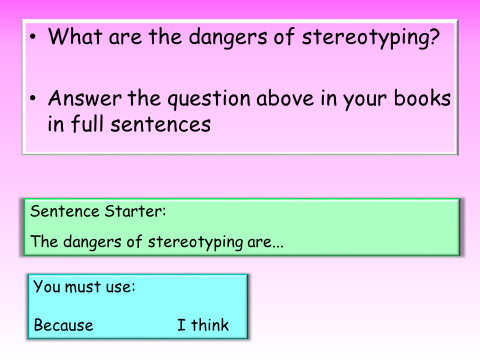 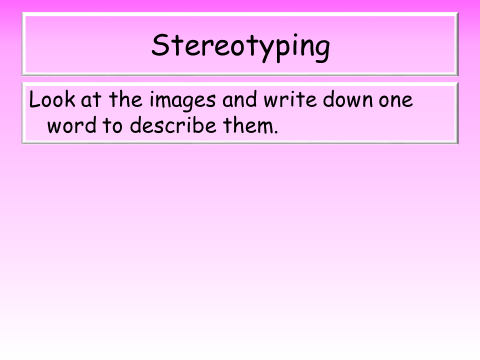 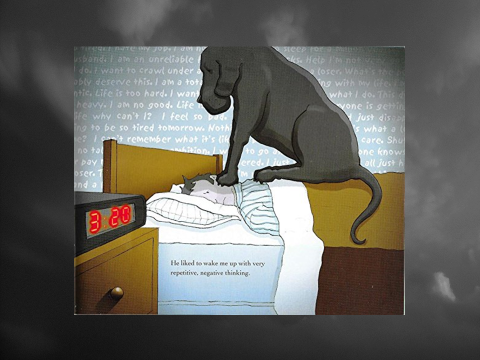 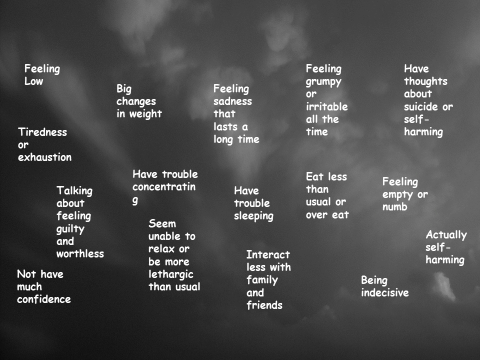 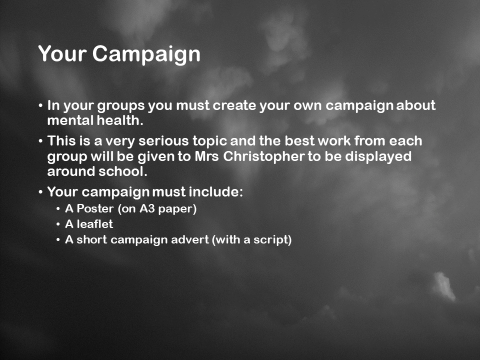 